UNIT 7 – Oefening 1 – Activiteit 2 – Bijlage 2 Dit zijn de personen die belangrijk zijn voor Sam: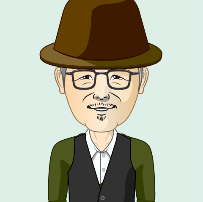 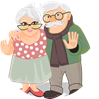 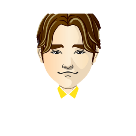 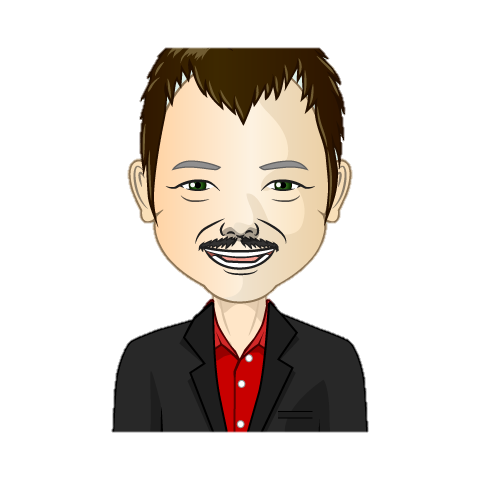 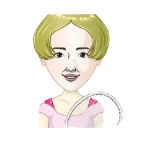 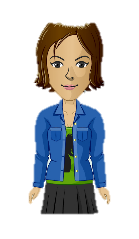 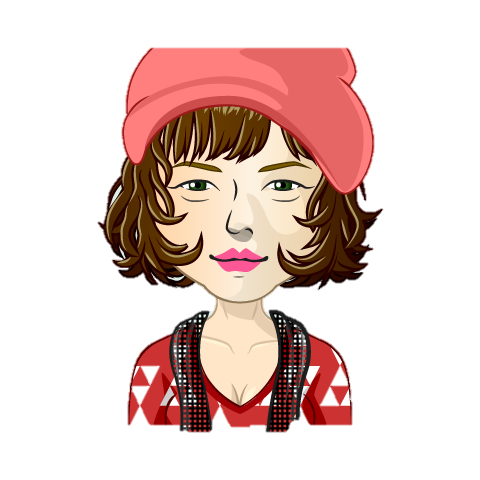 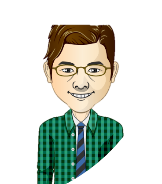 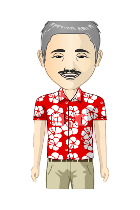 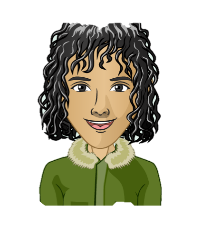 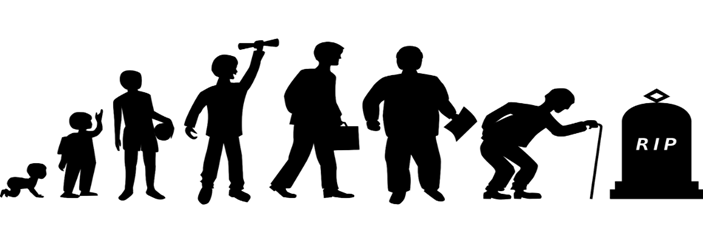 Wie is belangrijk in jouw leven? Maak je eigen collage of schrijf de namen op.  Dit zijn de relaties die Sam heeft: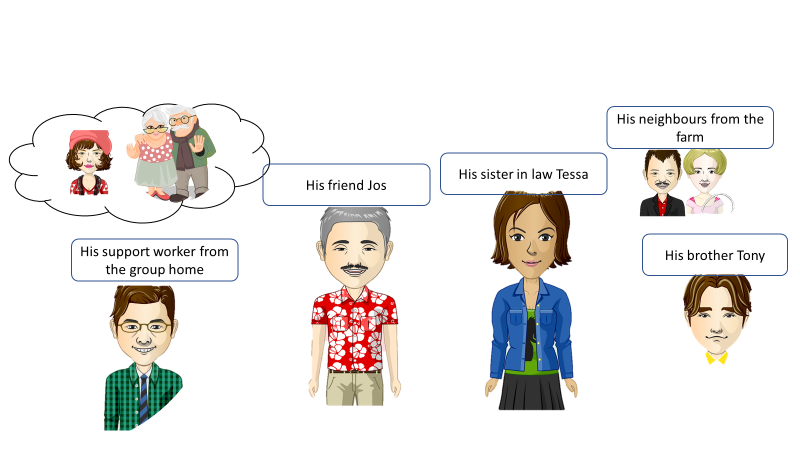 Dit zijn de mensen die Sam regelmatig zag, maar nu niet meer. 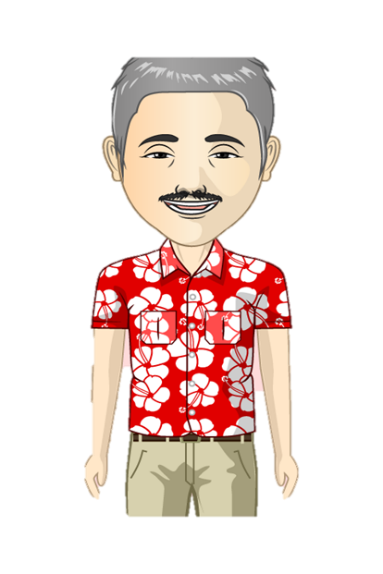 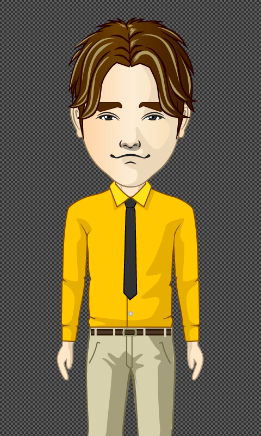 Zijn er mensen waar jij vroeger veel contact mee had en nu niet meer? Teken een lijn onder de namen van die personen. Dit zijn de mensen die Sam graag vaker zou zijn: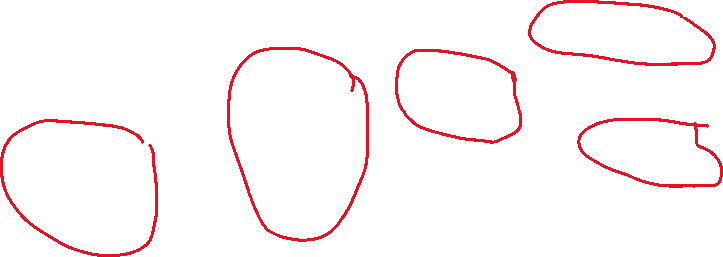 Zie hieronder de frequentie waarmee Sam graag deze personen wilt ontmoeten:Jos  = Elke dag			Tessa = 1x in de week		Tony = enkele keren in de maand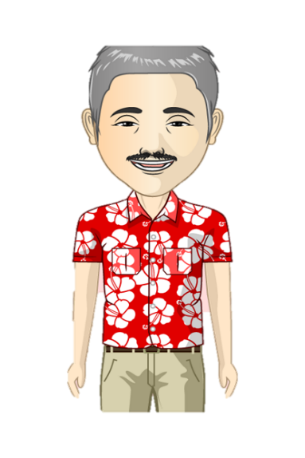 Begeleider van de groepswoning						De buren van de boerderij						1x in de maand								          enkele keren in een jaar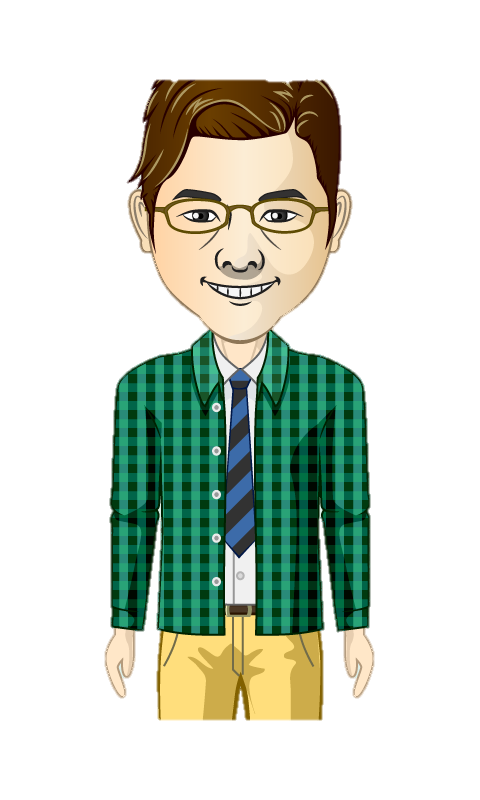 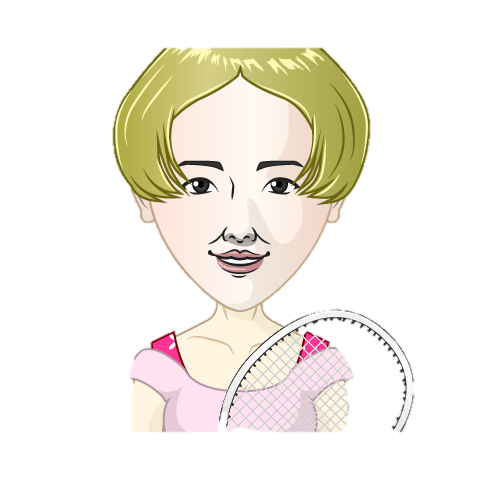 Wie zijn de personen die je graag vaker wilt ontmoeten, waarmee je graag terug een band wil opbouwen? Hoe vaak zou je hen willen zien?